Vocabulary Set 3Vocabulary Set 3Coefficient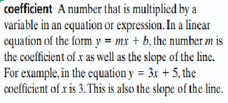 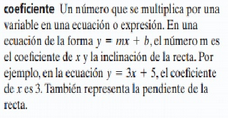 Linear Relationship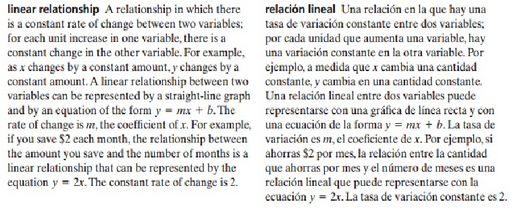 Constant Term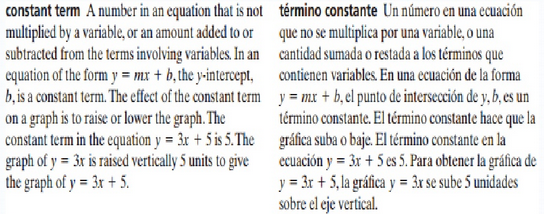 Rise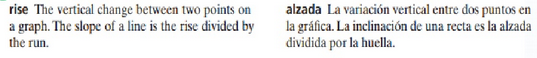 Y-intercept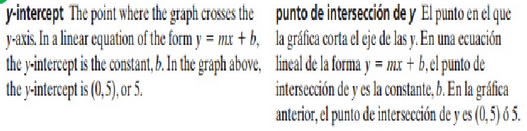 Run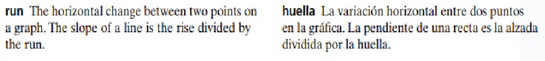 Slope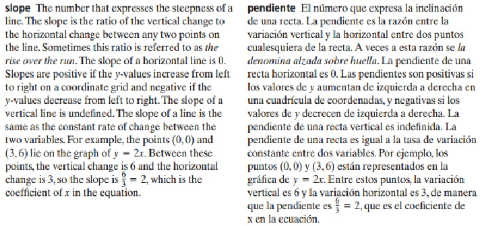 